Regional Education Agreements Costing Tools AFN will share an overview of two costing tools developed in collaboration with MNP in the areas of School Transportation and Inclusive Education. These tools can be used by any First Nation or First Nation education organization across Canada to negotiate enhancements to funding through Regional Education Agreements and technical table discussions. Khrystyna Orobets  Senior Manager, Indigenous Services Consulting (Calgary)Khrystyna Orobets, MPA is a Senior Manager in the Indigenous Services Consulting Practice in Calgary. She has a Bachelor of Business Administration Degree and a Master’s Degree in Public Administration. Khrystyna has over 10 years of experience working with Indigenous communities, with a primary focus on assisting K-12 education clients (First Nations education departments, education authorities, and regional education organizations). The scope of education work includes providing project management support, conducting funding analysis, developing business cases for improved funding, negotiating agreements with federal and provincial governments, strategic and operational planning support, governance training, policy development, and education needs assessments. For the past 5 years, Khrystyna has been leading the Indigenous Education Service line, focusing on managing and delivering a variety of education projects for several clients across Canada, including Little Red River Board of Education, Siksika Board of Education, Kee Tas Kee Now Tribal Council Education Authority, Yukon First Nations Education Directorate, Maskwacîs Education Schools Commission, Assembly of First Nations, etc.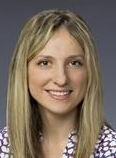 Ronda Ziakris Manager, Indigenous Services Consulting (Calgary)Ronda Ziakris is a Manager within MNP’s Indigenous Services sector working out of the Calgary office. She is an educator and leader with 25 years of progressively responsible experience both in industry and consulting, focused primarily on the K-12 education sector. Ronda helps clients with projects such as education current state assessments, strategic planning and implementation strategies, stakeholder engagement sessions, and mentorship for principals and education directors.  Ronda is also a Certified Trauma and Resilience Trainer, having worked with the corporate and education sectors in helping to bring understanding and awareness of trauma-informed practices. Ronda’s education experience spans several functional areas, including Strategic Planning, Current Needs Assessments, Mentorship, Trauma Informed Training, Stakeholder Engagement Sessions, School Budget Support as well as Jordan’s Principle needs assessments and application support.  She is part of the Consulting Indigenous Services practice and works with Indigenous clients across Canada. Much of Ronda’s time is concentrated on Education projects, however, Ronda has also worked within the non-profit sector in project management as well as numerous Indigenous justice projects. In addition, Ronda has acquired significant knowledge and experience in the areas of Trauma Informed Practice and Training. 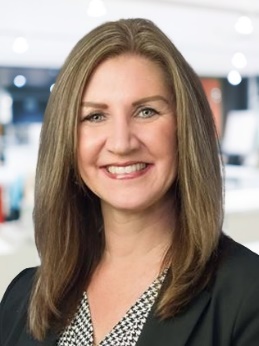 